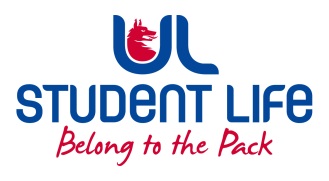 UL Student Life EXECUTIVE COMMITTEE REPORT PresidentPresidentPresidentPresidentAuthor:Cillian O’DonohueCillian O’DonohueDate:21/10/202121/10/2021Audience :UL Student CouncilUL Student CouncilAction:ApproveApproveGoalsGoalsGoalsGoalsMain GoalsMain GoalsMain GoalsProgress (what have you achieved since the last Council meeting)Return to CampusReturn to CampusReturn to CampusLibrary Capacity: One of the main bits of feedback we have received in recent weeks through an Instagram survey, the Class Rep forum and from Student Council is about the demand for the library far outweighing the current (900) spaces available. Alice and I brought this to the CAMPG committee over the past few weeks, which has led to an increase in Library capacity from 900 to 1600, (41% to 72%). We hope to build on this in the coming months to bring more study spaces for students and increase the library capacity.Accommodation CrisisAccommodation CrisisAccommodation CrisisWe are currently waiting on the Governing Authority meeting on November 5th. As updated at the last meeting of student council, I brought the issue to the last Governing Authority meeting. I requested that the University Executive provide an Accommodation plan at the next meeting and also that the UL Accommodation office provide a report on their finding to give the governors an insight. I have received confirmation from the Chancellor that this will be on the agenda of the next meeting.I was the only 1 of 9 Directors at the PCC board of Directors who voted against the approval of twin rooms on campus for the 2022/23 year, including the UL President. This is the stance of ULSL and has been since these rooms were first brought about in 2020. The solution arrived was that PCC would revisit a survey that was circulated in 2019, to which 92% of students told they were not interested in twin rooms. If PCC believe the demand is there, they will bring in twin rooms for the 2022/23 academic year.I suggested that PCC should not mislead student’s and re-word the questions of the survey to inform the students that the twin rooms were built for single occupancy.I brought an agenda item to the Exec meeting in week 7 entitled “ ULSL Accomodation Crisis strategy”The main points of this discussion were A city / University DIGS exchange.A Private bus company reachout... more options for commuters.Follow up to the letter sent to Housing ministerLook into the possibilities of a Student Housing crisis focus groupWork towards creation of a “One stop shop” UL Mobile AppWork towards creation of a “One stop shop” UL Mobile AppWork towards creation of a “One stop shop” UL Mobile AppI have received the white paper proposal from the computer science graduates. The UL ITD team are currently reviewing this and will come back to me in the coming weeks.The New Student CentreThe New Student CentreThe New Student CentreFollowing the approval of the new tender by the Governing Authority, we are currently waiting on the new contractors to arrive on siteCelebratory Event for the Class of 2020 and 2021.Celebratory Event for the Class of 2020 and 2021.Celebratory Event for the Class of 2020 and 2021.We are currently waiting on a response from the University on the format of the celebration of the graduations for the class of 2020 and 2021.Other Achievements since last CouncilOther Achievements since last CouncilOther Achievements since last CouncilOther Achievements since last CouncilLibrary Capacity Library Capacity Library Capacity Commuter Student HubCommuter Student HubCommuter Student HubI brought up the need for BOI building to be used as a Commuter student hub, supported by Provost Nigel Healey and is being looked at by University Exec.Legal Action against Irish water Legal Action against Irish water Legal Action against Irish water https://www.irishtimes.com/news/ireland/irish-news/ul-takes-legal-case-against-irish-water-over-charges-1.4705104I supported the University in their legal action against Irish waterAttendance at events/meetings and actions taken or agreedAttendance at events/meetings and actions taken or agreedAttendance at events/meetings and actions taken or agreedAttendance at events/meetings and actions taken or agreedCAMPG CAMPG CAMPG Library CapacityAccommodations for Student affected by CovidAccess Equality and Student Affairs CommitteeAccess Equality and Student Affairs CommitteeAccess Equality and Student Affairs CommitteeSanctuary Students/ Direct ProvisionAny time of the Month.Class Rep ForumClass Rep ForumClass Rep ForumI attended the Class Rep Forum to receive feedback from class reps and to connect going forward.Executive Campus and Infrastructure CommitteeExecutive Campus and Infrastructure CommitteeExecutive Campus and Infrastructure CommitteeMove of UL departments to Parkpoint.Discussed the UL Capital Development Plan 2022-2027I brought up the need for BOI building to be used as a Commuter student hub, supported by Provost Nigel Healey and is being looked at by University Exec.Plans before the next meetingPlans before the next meetingPlans before the next meetingPlans before the next meetingAction/work areaAction/work areaAction/work areaUL APPUL APPUL APPI hope to receive the proposal from the two students and take it from there. I will follow up with another meeting with the Provost and ITD director.EventsEventsEventsContinue to work with Dara to discuss future events and help with any way I can, and look at what we can start to do as restrictions ease going forward.Maguires Pitches MOUMaguires Pitches MOUMaguires Pitches MOUI would like to review the Maguires Pitches MOU between ULSL and UL Sport as I don’t believe it is currently being met. Student EngagementStudent EngagementStudent EngagementStudent EngagementType of Engagement (Meeting, event etc)Type of Engagement (Meeting, event etc)Type of Engagement (Meeting, event etc)Purpose and anything to report onChristmas BallChristmas BallChristmas BallWe launched the marketing campaign for our Christmas Ball during week 7. This ball will take place in the Castletroy Park Hotel on the 24th of NovemberNew Student Engagement Co-OrdinatorNew Student Engagement Co-OrdinatorNew Student Engagement Co-OrdinatorI have met with Dara to discuss future events, including Charity week. We discussed possible acts and this led to a student Instagram survey to see what type of acts students would like to see. I have also assisted Dara with preparation for the Christmas Ball!Student Instagram SurveyStudent Instagram SurveyStudent Instagram SurveyRan a question box on Instagram to address the main issues coming up for UL students during the return to campus.Main Issues: Library Capacity / Opening HoursLack of Face to Face LecturesMicrowave FacilitiesStudent ForumStudent ForumStudent ForumI am currently planning the student forum along with Siobhán. We ran an Instagram poll, in which the most popular option was to have the student forum online in the evening time.Media engagement and external relationsMedia engagement and external relationsMedia engagement and external relationsMedia engagement and external relationsEngagement (Press, other organisations etc)Engagement (Press, other organisations etc)Engagement (Press, other organisations etc)Purpose and anything to report onIrish timesIrish timesIrish timesSupporting UL legal action against Irish WaterAn FocalAn FocalAn FocalAccommodation CrisisAn FocalAn FocalAn FocalSHAG weekLimerick Voice Limerick Voice Limerick Voice Spoke about the need for a commuter student hub